第18届区人民政府第2次常务会议纪要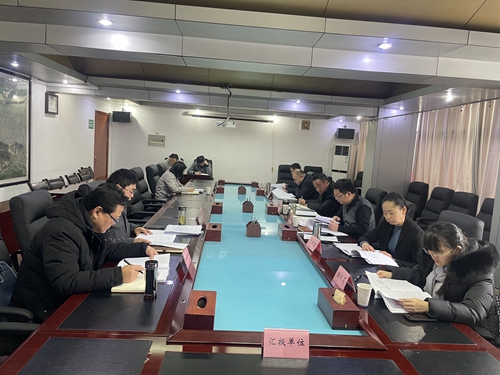 主持人：朱杰 会议地点：区政府三楼会议室2022年2月18日，区长朱杰主持召开第18届区人民政府第2次常务会议。一、学习习近平总书记《坚持走中国特色社会主义法治道路 更好推进中国特色社会主义法治体系建设》署名文章。会议指出，全面依法治国是“四个全面”战略布局的重要内容，处理好政治和法治、改革和法治、依法治国和以德治国、依法治国和依规治党等一系列重大关系，对于不断提升政府治理能力和治理水平现代化至关重要。会议强调，全区政府系统要深刻领会习近平法治思想的重大政治意义、理论意义、实践意义，坚持和完善学法制度，不断提高运用法治思维和法治方式做好政府工作的能力。要紧扣发展急需、人民所盼，把加强法治政府建设摆在更加突出位置，充分发挥法治固根本、稳预期、利长远的重要作用。要依法全面履行政府职责，规范权力运行，巩固拓展创新举措实效，不断健全职责明确、依法行政的政府治理体系，为新阶段现代化美好八公山建设提供有力法治保障。二、会议听取了区统计局关于《中华人民共和国统计法》《关于更加有效发挥统计监督职能作用的意见》主要精神及我区贯彻落实意见的汇报。会议指出，统计工作是全面反映国民经济和社会事业发展情况的基础性工作，是区委、区政府科学决策的重要参考依据，全区各级各部门要提高政治站位，深入学习贯彻习近平总书记重要指示要求和《统计法》《监督意见》精神，保障统计资料的真实性、准确性、完整性和及时性，充分发挥统计的“坐标图”“晴雨表”“风向标”“信息窗”职能作用。会议要求，要依法实施统计调查，在“真、准、实”上下功夫，做到不造假、不遗漏、不迟报、不泄密，不断提高数据质量。要进一步压实政府领导责任、统计机构的主体责任、纪检监察机关的监督责任，从源头上铲除滋生统计造假的土壤，营造良好统计生态。要坚持执法必严、违法必究，对各种统计违法违纪行为做到有错必纠、有案必查、查案必实、实案必惩。三、会议听取了区信访局关于2021年度信访工作及2022年冬奥会、冬残奥会期间信访稳定工作情况的汇报。四、会议听取了区发改委关于《关于2021年度全区招商引资工作考核情况的通报（送审稿）》等文件起草情况的汇报。会议决定：同意区发改委关于《关于2021年度全区招商引资工作考核情况的通报（送审稿）》《关于组建区“4+1”招商组的通知》《2022年全区招商引资重点工作任务》《八公山区招商引资考核激励办法（试行）》等文件起草情况的汇报，区发改委负责根据会议讨论意见修改完善，经胡汪兴同志审核把关后，提请区委常务会审议。要严格落实招商组工作机制，坚持领导干部带头，激发各方抓招商抓开放积极性，凝聚强大招商合力。要压紧压实责任，按照全年重点工作，分解目标任务，明确工作举措，抓紧洽谈储备一批、签约一批、开工一批重点项目，确保招商引资“一号工程”扎实有效落实。要突出目标考核的“指挥棒”作用，通过细化考核内容和深化指标体系，进一步增强各级各部门的紧迫感和责任感，转型升级，提质增效，加快全区经济发展。（此议题提请区委常委会审议）五、会议听取了山王镇关于请求实施淮南市八公山区山王镇山王至林场道路提升工程的汇报。会议决定：同意山王镇关于请求实施淮南市八公山区山王镇山王至林场道路提升工程的汇报。山王镇要严格按照政府投资项目规定，总体设计、分布实施，所需资金由区财政统筹安排。六、会议听取了区教体局关于完善淮南十三中基础设施促进创建义务教育优质均衡区有关情况的汇报。七、会议听取了自然资源和规划分局关于八公山区2021年度国土变更调查工作的汇报。会议决定：同意自然资源和规划分局关于八公山区2021年度国土变更调查工作的汇报。自然资源和规划分局负责按照相关程序，选定服务单位，按要求高质量完成全区2021年度国土变更调查工作，所需资金由区财政据实保障。八、会议听取了自然资源和规划分局关于八公山区历史遗留废弃矿山生态修复示范工程申报方案编制有关情况的汇报。会议决定：同意自然资源和规划分局关于八公山区历史遗留废弃矿山生态修复示范工程申报方案编制有关情况的汇报。自然资源和规划分局要严格按照公开招标规范程序选定申报方案编制单位，积极申报国家级历史遗留废弃矿山生态修复示范工程，解决八公山区历史遗留废弃矿山生态环境问题，所需资金由区财政统筹保障。九、会议听取了区司法局关于续签2022年区政府常年法律顾问有关情况的汇报。会议决定：同意区司法局关于续签2022年区政府常年法律顾问有关情况的汇报。由区司法局牵头，做好合同履行、绩效评价指标完善、费用支付等工作，充分发挥法律顾问作用，为进一步提高政府依法决策水平、深入推进依法行政、加快建设法治政府提供更加坚实保障。十、会议听取了区政府办关于《八公山区创建一流营商环境当前亟待解决的问题清单（送审稿）》《关于成立区创建一流营商环境工作领导小组的通知（送审稿）》起草情况的汇报。会议决定：同意区政府办关于《八公山区创建一流营商环境当前亟待解决的问题清单（送审稿）》《关于成立区创建一流营商环境工作领导小组的通知（送审稿）》起草情况的汇报，区政府办负责根据会议讨论意见修改完善，经陈进同志审核把关后，提请区委常务会审议。会议指出，优化营商环境是一项基础性、系统性工程，务必树牢抓发展必须抓营商环境理念，对标先进、补齐短板，全力推动营商环境优化提升。各责任单位要根据责任分工，严格落实整改措施，限时完成整改，为全区经济社会发展注入新的动力活力。（此议题提请区委常委会审议）十一、会议听取了区政府办关于《区政府重点工作清单化、闭环式办理工作机制（送审稿）》起草情况的汇报。会议决定：同意区政府办关于《区政府重点工作清单化、闭环式办理工作机制（送审稿）》起草情况的汇报，区政府办负责根据会议讨论意见修改完善，经陈进同志审核把关后，以区政府办公室文件印发实施。区政府办要积极与市区有关部门对接，全面掌握了解当前工作重点和突出问题，严格任务分解、建账交办、督办落实、办理反馈、对账销号等闭环流程，全流程跟踪问效，增强工作的计划性、管控性和质效度。十二、会议听取了区政府办关于《“新春访万企、助力解难题”活动方案（送审稿）》起草情况的汇报。会议决定：同意区政府办关于《“新春访万企、助力解难题”活动方案（送审稿）》起草情况的汇报，区政府办负责根据会议讨论意见修改完善，经陈进同志审核把关后，提请区委常务会审议。各级各部门要认真贯彻落实省市“一改两为”会议精神，以“起步就是冲刺、开局就是决战”的姿态，主动服务、靠前服务，推动政府运行方式、业务流程和服务模式创新，完善领导干部联系企业长效机制，深入一线、现场办公、压实责任、限时办结，精准帮助企业解决实际困难和问题。（此议题提请区委常委会审议）十三、会议听取了区政府办关于实施八公山区机关4号楼院内平房修缮项目的汇报。出席：朱  杰、胡汪兴、陈福建、管迎悦、陈  进。列席：陈伶莉、朱玉章、王桂芝、闫绍清、余振洋、段传旺。参加单位：区财政局，区司法局，区统计局，区信访局，区发改委，区教体局，自然资源和规划分局，区委组织部，区科技经信局，区住建局，区城管局，区退役军人事务局，区督查办，区人社局，区农业农村水利局，区审计局，八公山镇，山王镇，新庄孜街道，土坝孜街道，毕家岗街道，工业集聚区服务中心，风景区管理处，区机关服务中心，淮南十三中。2022年2月28日印发